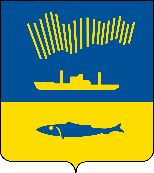 АДМИНИСТРАЦИЯ ГОРОДА МУРМАНСКАП О С Т А Н О В Л Е Н И Е 30.11.2022                                                                                                        № 3775В соответствии с Федеральным законом от 06.10.2003 № 131-ФЗ                  «Об общих принципах организации местного самоуправления в Российской Федерации», Уставом муниципального образования городской округ город-герой Мурманск п о с т а н о в л я ю: 1. Отменить постановления администрации города Мурманска:- от 02.07.2013 № 1685 «О создании Координационного совета по разработке концепции, программы продвижения и платформы бренда города Мурманска»;- от 15.11.2013 № 3270 «О внесении изменений в приложение № 2                       к постановлению администрации города Мурманска от 02.07.2013 № 1685                          «О создании Координационного совета по разработке концепции, программы продвижения и платформы бренда города Мурманска».2. Отделу информационно-технического обеспечения и защиты информации администрации города Мурманска (Кузьмин А.Н.) разместить настоящее постановление на официальном сайте администрации города Мурманска в сети Интернет.3. Редакции газеты «Вечерний Мурманск» (Хабаров В.А.) опубликовать настоящее постановление.4. Настоящее постановление вступает в силу со дня официального опубликования.5. Контроль за выполнением настоящего постановления возложить на заместителя главы администрации города Мурманска Синякаева Р.Р.Глава администрациигорода Мурманска                                                                         Ю.В. Сердечкин